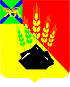 АДМИНИСТРАЦИЯ МИХАЙЛОВСКОГО МУНИЦИПАЛЬНОГО РАЙОНА ПОСТАНОВЛЕНИЕ 
11.01.2022                                              с. Михайловка                                                    № 05-паОб отмене режима повышенной готовности на территории Михайловского муниципального районаВ соответствии с постановлением Правительства Российской Федерации от 30.12.2003 № 794 «О единой государственной системе предупреждения и ликвидации чрезвычайных ситуаций», Уставом Михайловского муниципального района, в связи с отсутствием угрозы возникновения чрезвычайной ситуации на территории Михайловского муниципального района в период прохождения циклона, связанного с аномально-холодной погодой, администрация Михайловского муниципального районаПОСТАНОВЛЯЕТ:1. Режим функционирования «Повышенная готовность», связанный с угрозой резкого ухудшения погодных условий на территории Михайловского муниципального района, отменить.2. Признать утратившим силу постановление администрации Михайловского муниципального района от 22.12.2021 № 1319-па «О введении на территории Михайловского муниципального района режима повышенной готовности».3. Муниципальному казенному учреждению «Управление по организационно-техническому обеспечению деятельности администрации Михайловского муниципального района» (Корж С.Г.) разместить настоящее постановление на официальном сайте администрации Михайловского муниципального района.4. Контроль над исполнением данного постановления оставляю за собой.Глава Михайловского муниципального района –Глава администрации района                                                                 Архипов В.В.